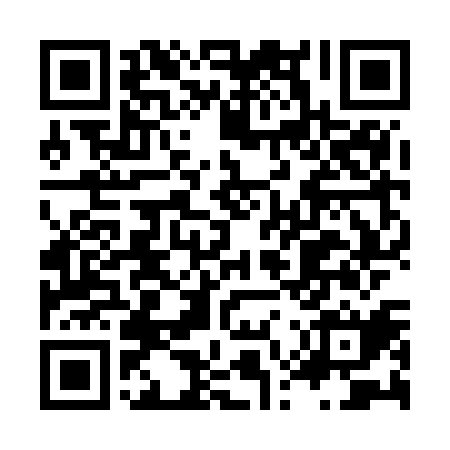 Ramadan times for Achilleion, GreeceMon 11 Mar 2024 - Wed 10 Apr 2024High Latitude Method: Angle Based RulePrayer Calculation Method: Muslim World LeagueAsar Calculation Method: HanafiPrayer times provided by https://www.salahtimes.comDateDayFajrSuhurSunriseDhuhrAsrIftarMaghribIsha11Mon5:285:286:5812:504:586:446:448:0812Tue5:275:276:5612:504:596:456:458:0913Wed5:255:256:5512:505:006:466:468:1014Thu5:235:236:5312:495:016:476:478:1115Fri5:225:226:5112:495:026:486:488:1216Sat5:205:206:5012:495:026:496:498:1317Sun5:185:186:4812:495:036:506:508:1418Mon5:175:176:4712:485:046:516:518:1519Tue5:155:156:4512:485:056:526:528:1620Wed5:135:136:4312:485:066:536:538:1821Thu5:125:126:4212:475:066:546:548:1922Fri5:105:106:4012:475:076:556:558:2023Sat5:085:086:3912:475:086:566:568:2124Sun5:065:066:3712:475:086:576:578:2225Mon5:055:056:3512:465:096:586:588:2326Tue5:035:036:3412:465:106:596:598:2427Wed5:015:016:3212:465:117:007:008:2628Thu4:594:596:3112:455:117:017:018:2729Fri4:574:576:2912:455:127:027:028:2830Sat4:564:566:2712:455:137:037:038:2931Sun5:545:547:261:446:138:048:049:301Mon5:525:527:241:446:148:058:059:312Tue5:505:507:231:446:158:068:069:333Wed5:485:487:211:446:158:078:079:344Thu5:475:477:191:436:168:088:089:355Fri5:455:457:181:436:178:098:099:366Sat5:435:437:161:436:178:108:109:387Sun5:415:417:151:426:188:118:119:398Mon5:395:397:131:426:188:128:129:409Tue5:375:377:121:426:198:138:139:4110Wed5:365:367:101:426:208:148:149:43